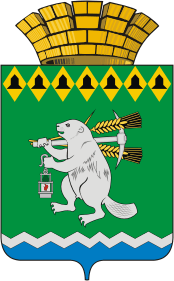 Дума Артемовского городского округаVI созыв42 заседание    РЕШЕНИЕот 29 ноября  2018 года                                                                       № 453О   назначении помощника  депутата Думы Артемовского городского округа Соловьева Александра ЮрьевичаВ соответствии со статьей 25 Устава Артемовского городского округа, решением Думы Артемовского городского округа от 27 октября 2016 года № 34 «О помощнике депутата Думы Артемовского городского округа», на основании личного заявления Соловьева А.Ю., депутата Думы Артемовского городского округа по  избирательному  округу   № 10,Дума Артемовского городского округаРЕШИЛА:1. Назначить Абдрахманову Алену Радиковну помощником  депутата Думы Артемовского городского   округа   по  избирательному  округу   № 10  Соловьева Александра Юрьевича.2. Настоящее решение опубликовать в газете «Артемовский рабочий» и разместить на официальном сайте Думы Артемовского городского округа информационно-телекоммуникационной сети «Интернет».3. Контроль исполнения настоящего решения возложить на постоянную комиссию по вопросам местного самоуправления, нормотворчеству и регламенту (Угланов М.А.).Председатель Думы Артемовского городского округа					К.М.Трофимов